СЛУЖБЕНИ ЛИСТ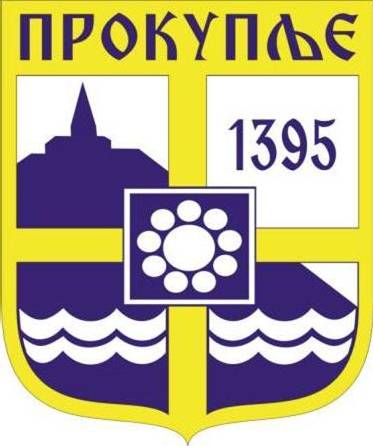 ГРАДА ПРОКУПЉА1На основу члана 12 став 1 тачка 11  Закона о јавним набавкама („Службени гласник РС“ број 91/2019 и 92/23), члана 32 став 1 тачка 6 Закона о локалној самоуправи („Службени гласник РС“ број 129/2007, 83/2014 – др.закон, 101/2016 – др.закон, 47/2018 и 111/2021 – др.закон), члана 40 став 1 тачка 6 Статута града Прокупља („Службени лист општине Прокупље“ број 15/2018) и члана 3.Пословника о раду Привременог органа града Прокупља („Службени лист града Прокупља“бр.49/2023), Привремени орган града Прокупља на седници одржаној дана  04.01.2024. године, донео је  О Д Л У К УО ДОДЕЉИВАЊУ ИСКЉУЧИВОГ ПРАВАЈАВНИМ ПРЕДУЗЕЋИМА  КОЈИМА ЈЕ ОСНИВАЧ ГРАД ПРОКУПЉЕЗА ОБАВЉАЊЕ ДЕЛАТНОСТИ ПРУЖАЊА УСЛУГА НА ТЕРИТОРИЈИ ГРАДА ПРОКУПЉА НА КОЈЕ СЕ НЕ ПРИМЕЊУЈЕ ЗАКОН О ЈАВНИМ НАБАВКАМАЧлан 1.Додељује се у 2024. години јавним предузећима којима је оснивач Град Прокупље и то:  Јавном комуналном предузећу „Градски водовод“ Прокупље и Јавном предузећу за урбанизам и уређење града Прокупља,  искључиво право на обављање делатности пружања услуга одређених одлукама о оснивању и статутима ових јавних предузећа, на територији града Прокупља и од значаја за Град Прокупље.Члан 2.Делатности из члана 1. ове Одлуке обављаће се у складу са планираним средствима према Одлуци о буџету града Прокупља за 2024. годину.Делатностима из члана 1. ове Одлуке сматра се и поверавање послова између јавних предузећа којима је оснивач Град Прокупље, а која су наведена у овој одлуци.Члан 3.За обављање делатности из чланова 1. и 2. ове одлуке неће се примењивати Закон о јавним набавкама, осим у случају када предузеће из члана 1. ове одлуке није у могућности да из техничких разлога обави одређен посао у целости или делимично.Предузеће је дужно да о разлозима спречености из претходног става благовремено  писмено обавести Градско веће града Прокупља.Члан 4.            На основу ове одлуке председник Привременог органа града Прокупља ће, у име Града Прокупља, закључити са Јавним комуналним предузећем „Градски водовод“ Прокупље и Јавним предузећем за урбанизам и уређење града Прокупља, којима је Град Прокупље оснивач, уговоре о пружању услуга из члана 1, 2, и 3. ове Одлуке.Члан 5.             Даном ступања на снагу ове одлуке престаје да важи Одлука о додељивању искључивог права јавним предузећима којима је оснивач град Прокупље за обављање делатности пружања услуга на територији града Прокупља на које се не примењује Закон о јавним набавкама („Службени лист града Прокупља“ број 57/2022 од 27.12.2022.).Члан 6.Ова Одлука ступа на снагу следећег дана од дана објављивања у ''Службеном листу Града Прокупља''.Број: 06-1/2024-02У Прокупљу, 04.01.2024.ПРИВРЕМЕНИ ОРГАН ГРАДА ПРОКУПЉА                                                                                             ПРЕДСЕДНИК                                                                                               ПРИВРЕМЕНОГ  ОРГАНА       Милан Аранђеловић с.р.                                                                                                                                                    С а д р ж а ј1.Одлука о додељивању искључивог права јавним предузећима којима је оснивач Град Прокупље за обављање делатности пружања услуга на територији Града Прокупља на које се не примењује Закон о јавним набавкама.......................................1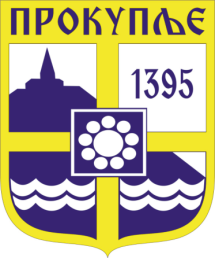    Издавач: Привремени орган  Грaда  Прокупља  Лист уредио Ивана Обрадовић   Главни и одговорни уредник: Секретар Привременог органа Града  Прокупља  Александра ВукићевићГОДИНА XVIБрој 1Прокупље04. Јануар2024.годинеЛист излази према потребиГодишња претплата: 1.000 дин.Цена овог броја износи: 40 дин.Рок за рекламацију: 10 дана